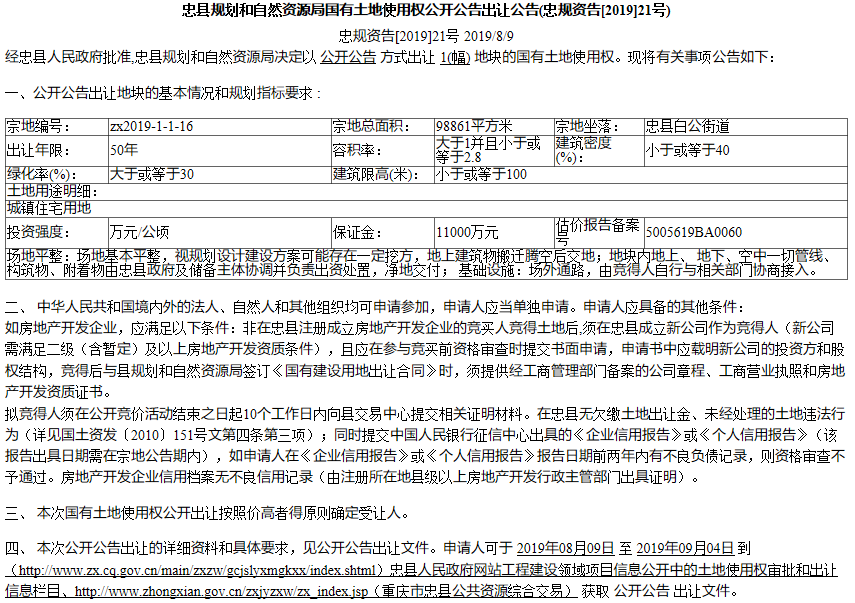 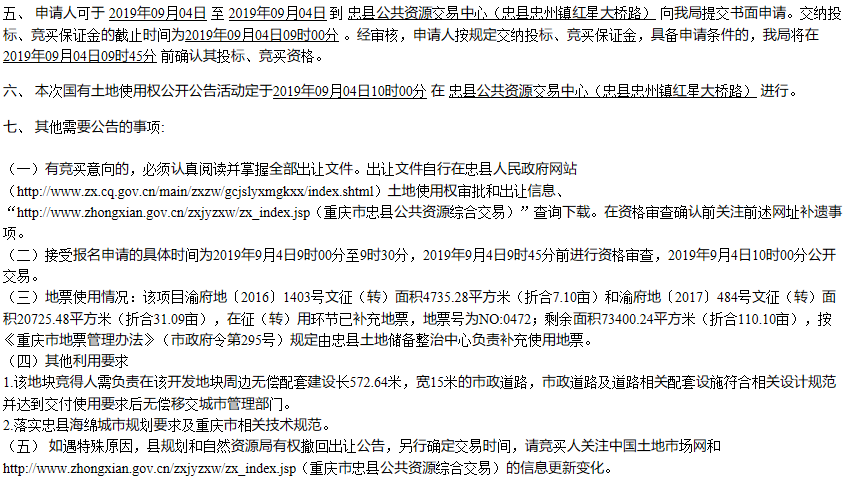 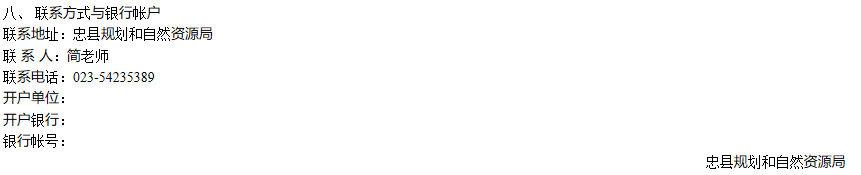 忠县规划和自然资源局国有土地使用权公开公告出让公告(忠规资告[2019]21号)  发布时间：2019年8月9日 17:28   行政区：重庆市 > 重庆市所辖县 > 忠县